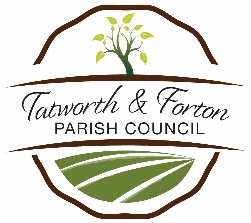 To: Chairman Councillor D Peake, Councillors: C Brown, P Chapple, R Down, L Mattey, K Patay and P Rosser You are hereby summoned to attend the following Meeting of: Tatworth and Forton Council Finance CommitteeTime:	7.00pmDate:	4th January 2024Place:	Brewer Room Tatworth Memorial HallMEMBERS OF THE PUBLIC AND THE PRESS ARE INVITED TO ATTEND ALL COUNCIL MEETINGS (Public Bodies (Admission to Meetings) Act 1960)Nigel Tinley Clerk   19th December 20237pm (Prior to the start of the Meeting) An opportunity for questions and comments from members of the public raising any matter of concern affecting Tatworth & Forton. No decision can be taken during this session but the Chairman may decide to refer any matter for further consideration.                                                         AGENDA01/24 Apologies for Absence – to receive apologies for absence (Section 85(1) of the Local Government Act 1972)02/24 Declarations of interest: Under the Localism Act 2011 (sections 26-37 and Schedule 4) and in accordance with the Council’s Code of Conduct, members are required to declare any interests which are not currently entered in the member’s register of interests or, if he/she has not notified the Monitoring Officer of it.03/24 To approve and sign as a correct record Minutes of the Finance Committee Meeting held on 23rd November 2023. 04/24 Reconciliation of Finances To 31st December 2023 with report of finances against Budgets up to 31st December.05/24 Draft budget for devolved Somerset Council services.06/24 To approve draft budget/precept for 2024-25 for presentation to full council.07/24 Under 5.6 financial regulations to confirm monthly payments 202408/24 To approve opening of alternative savings account and transfer away from NatWest. 09/24 Date Next Meeting 15th February 2024